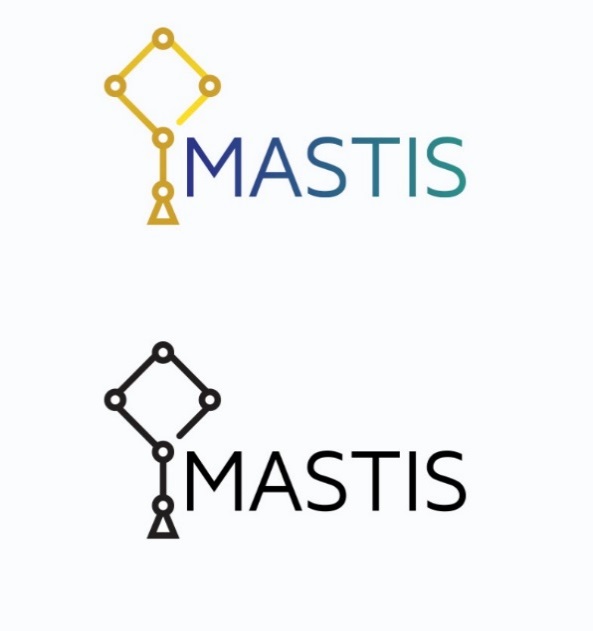 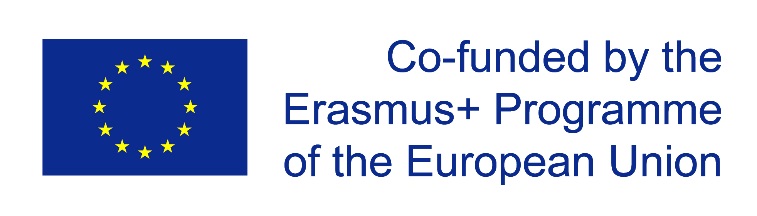 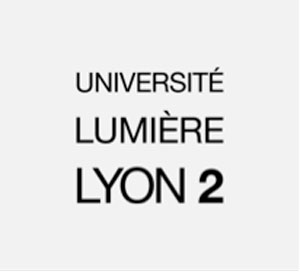 NTU KhPI MASTIS team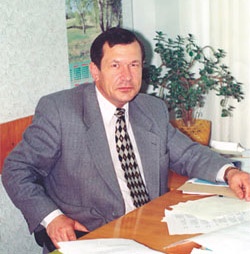 Mykhailo GODLEVSKYI,    ‘Kharkiv Polytechnic Institute’, (),Professor, Dr of techn. Science,Head of Software Engineering and Management Information Technologies Department,Member of Ukrainian National Methodical Commission in Computer ScienceMember of Council of Experts of State Accreditation Commission in Computer ScienceMember of the  of Higher School in Informatics and Applied Mathematicsgod_asu@kpi.kharkov.uaMobile phone: +380(67) 7317207+380(50) 3024377Skype: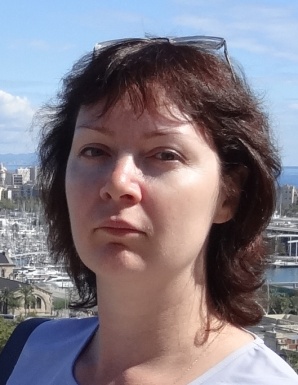 Olga CHEREDNICHENKO   ‘Kharkiv Polytechnic Institute’, (),PhD, Associate Professor of Software Engineering and Management Information Technologies Departmentolha.cherednichenko@gmail.comMobile phone:+380(67)7547944+380(99)9277830Skype:marxx.olga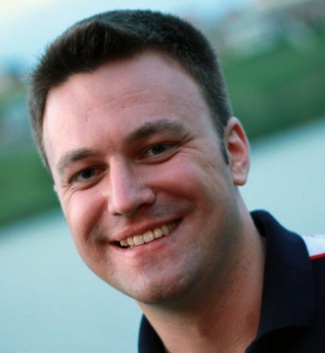 Volodymyr SOKOL    ‘Kharkiv Polytechnic Institute’, (),Doctor of technical science (Austria, equivalent of PhD),Associate Professor of Software Engineering and Managemen tInformation Technologies Departmentvlad.sokol@gmail.comMobile phone: +380(96)4916961Skype: vladsokol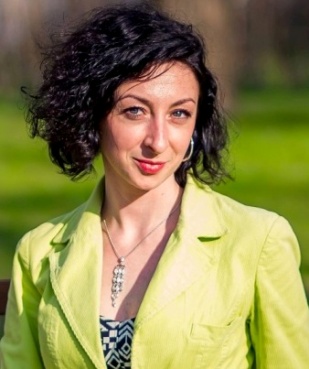 Tetiana ZAKHAROVA,    ‘Kharkiv Polytechnic Institute’, (),PhD, Associate Professor of Software Engineering and Management Information Technologies Departmenttetiana.zakharova@gmail.comMobile phone:+380(50)5684816Skype:zakharova_tatyanaOlga KANISHCHEVA,   ‘Kharkiv Polytechnic Institute’, (),PhD, Associate Professor of Intelligence Computer Systems Departmentkanichshevaolga@gmail.comMobile phone:+380(66)6818498Skype:olya-kanisheva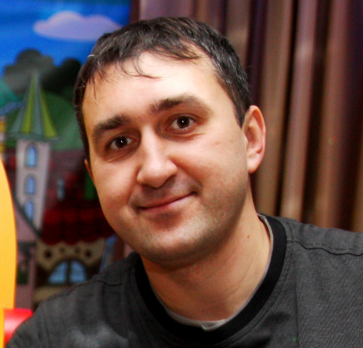 Sergii ORIEKHOV,   ‘Kharkiv Polytechnic Institute’, (),PhD, Associate Professor of Software Engineering and Management Information Technologies Departmentsergey.v.orekhov@gmail.comMobile phone:+380(98)4806072Skype:sergey_orekhov_2005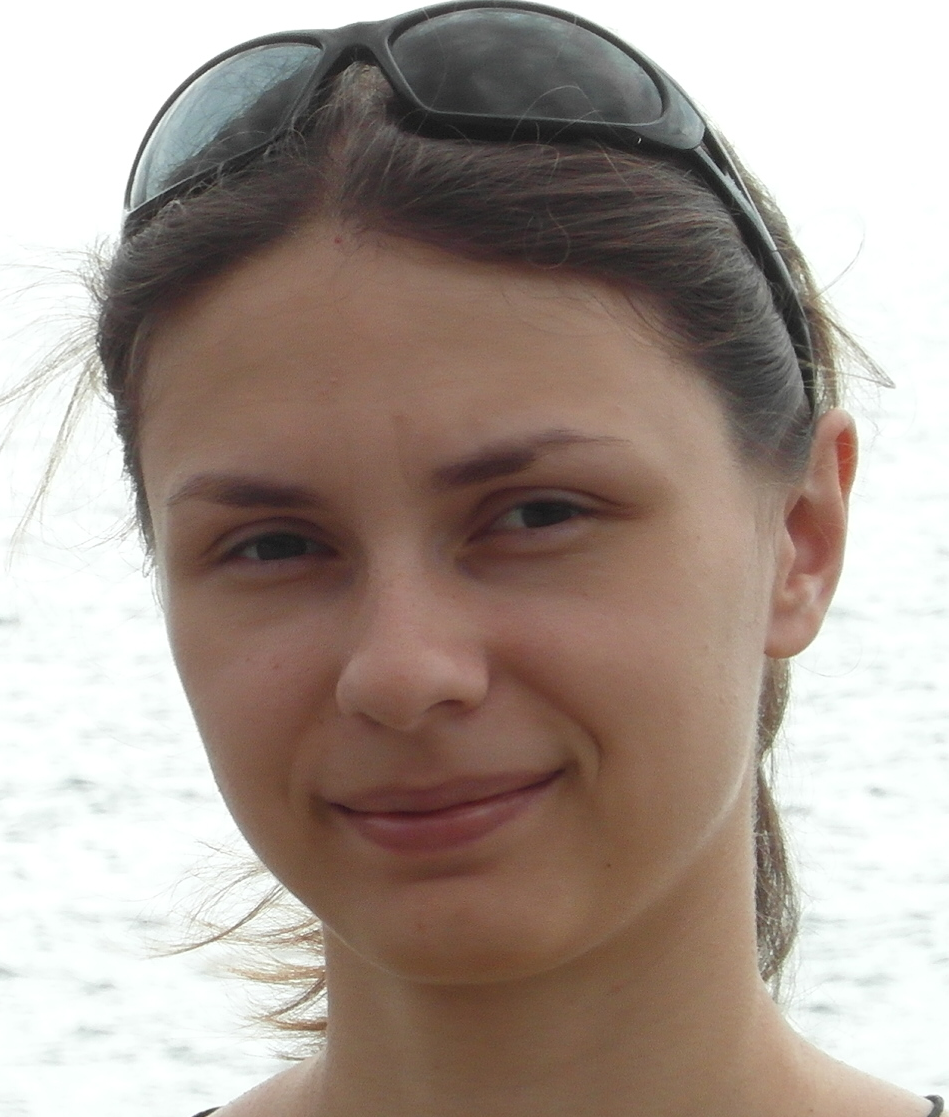 Olha YANHOLENKO,National Technical University ‘Kharkiv Polytechnic Institute’, (Ukraine),PhD, Assistant of Software Engineering and Management Information Technologies Departmentolga.yan26@gmail.comMobile phone:+380(98)4381114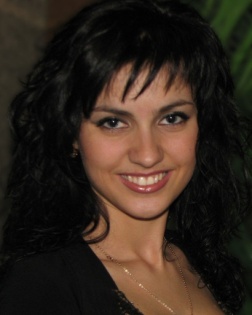 Anna GOLOSKOKOVA,National Technical University ‘Kharkiv Polytechnic Institute’,Assistant of Software Engineering and Management Information Technologies Department khpi.goloskokova@gmail.com Mobile phone:+380(93)1235090Skype:anna_goloskokova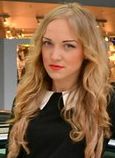 Daria KHRIPUNOVANational Technical University ‘Kharkiv Polytechnic Institute’Engineer of International Relations Department  khripunova.daria@gmail.comMobile phone:+380(66)3447551